		NOW ACCEPTING APPLICATIONS FOR 2020-2021 SCHOOL YEAR 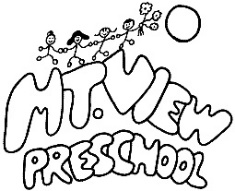 “At Home with Mt. ViewEnrollment includes: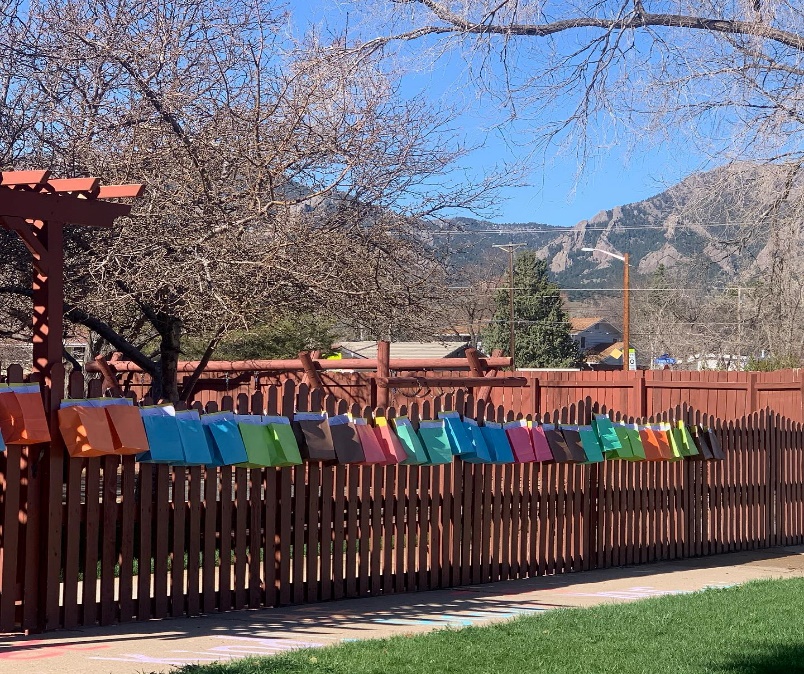 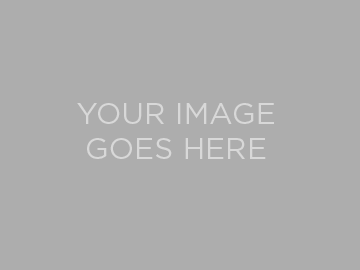  Weekly recorded stories. Weekly zoom music time.Take home activity bags: Activities coordinate to weekly story and theme. Activities include: art, science, math, fine motor, sensory and literacy.“Handwriting Without Tears” for Preschool.BiWeekly zoom art lessons.Cost:  $25/week.  Activities to be offered weekly following in person learning calendar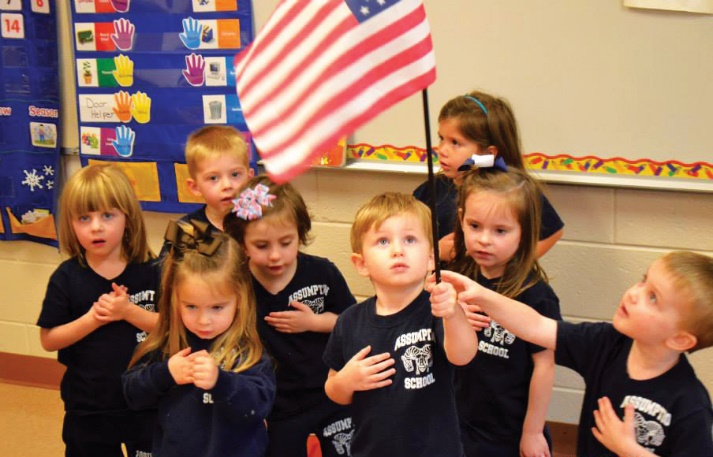 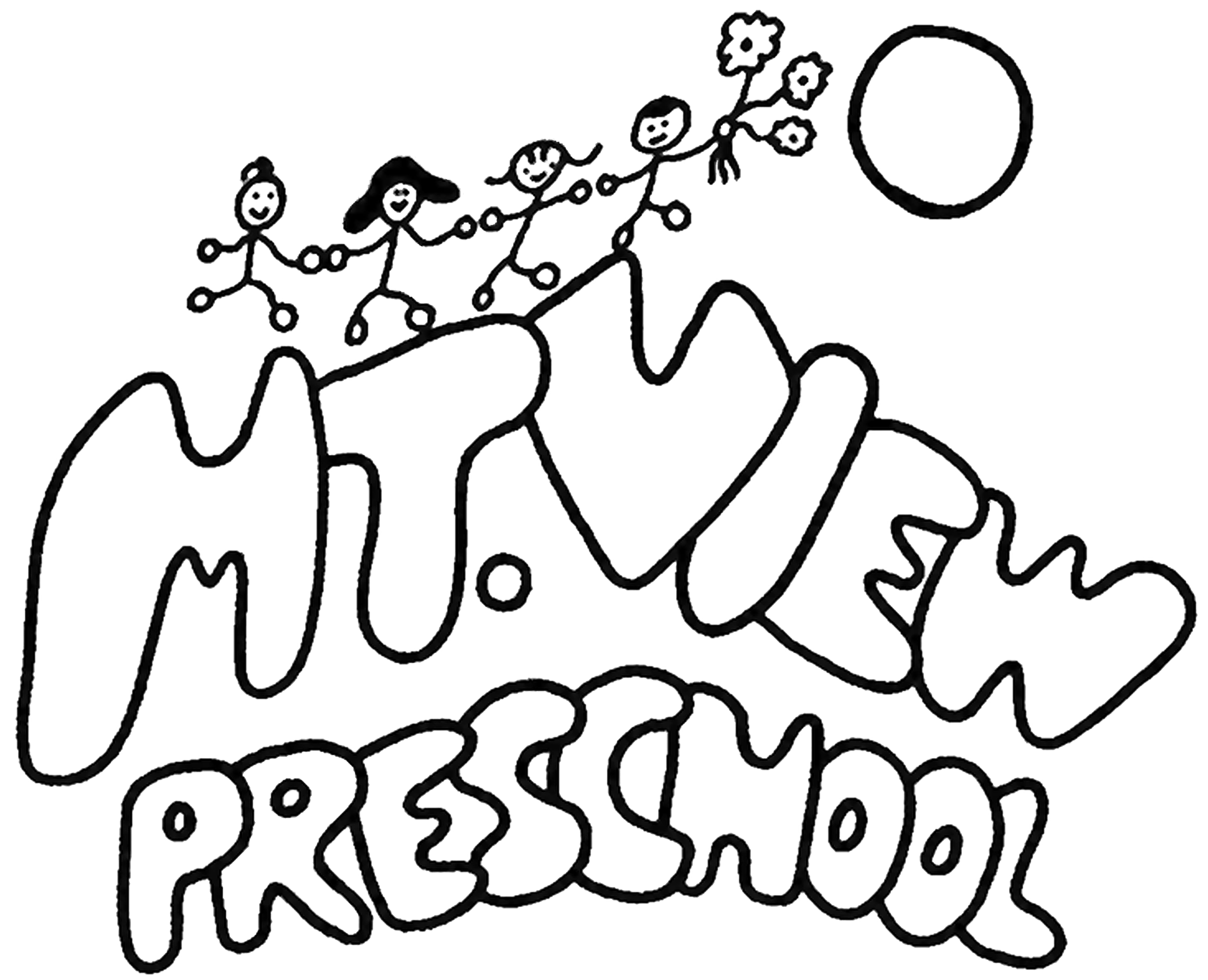 “At Home with Mt.View” Program ApplicationChild’s Name: ____________________________________________________  DOB: ________________Parents’ Names: _______________________________________________________________________Address: ___________________________________________ City/Zip: ___________________________Phone: ___________________________ Email: ______________________________________________My child regularly attends Preschool:__________________________________________(name of center).Is your child ok to receive small pieces (less than 1 inch diameter) in the activity bags?  ____yes   _____noParents must agree to retrieve activity bags from Mt.View Preschool, 355 Ponca Place, Boulder Colorado.Bags will be available weekly and will be provided at a determined location on premise that encourages social distancing.  Adults other than teachers and staff are not permitted in the school building or on the playground during COVID restrictions.  Please wear a mask when retrieving your child’s activity bag.  Cost of program:  $25/week. Parents commit on a month to month basis.  Commitment may be 1 – 9 months (September – May).  Enrollment will be complete when application is completed and returned with payment to:(mailing address)Mt. View Preschool4800 Baseline Rd.E104 #288Boulder,CO  80303    (Parent’s Signature)                                                                                                                       (Date) 